    University of Science & Technology, Bannu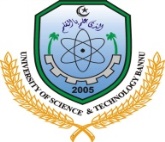        OFFICE OF THE STORE OFFICER/SECRETARY CENTRAL PURCHASE COMMITTEE       Administration Block Main Campus Bannu Township Khyber Pakhtunkhwa     Ph # 0928–633236,     Fax # 0928-633821,     http//www.ustb.edu.pkQuotation Ref.No.60						                                Dated: 27/01/2021Quotation Required for Supply of Furniture Electric Geyser 20-30 Gallon along with installation Terms & Conditions:Sealed Quotation must reach to the office of undersigned on or before 02/02/2021 in hard through registered post/courier services or personally through firm representative.NTN/Tax registration certificate must be attached with the quotation.Quotation will be valid for 30 days.Quotation Ref No. must be noted on the company/firm Quotation.Quotation up to Rs.100000/= inclusive of all taxes will be entertained only as per KPPRA rule 10(b)(i).Secretary Purchase CommitteeS#Items NameQty (No’s)Unit Priceinclusive of all taxesTotal Priceinclusive of all taxes1Executive Table with cloth & glass 6mm (Structure made of solid shisham wood)01-No2Executive Chair (Imported)01-No3.Repair of Sofa Set of Director Sports Office01-set4Table Glass 6mm Director Sport Office01-No5Electric Geyser 20-30 Gallon a/w installation01-No